Leerperiode 3  SLB 									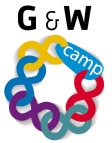 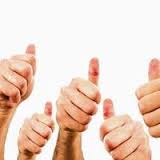 Het geven en ontvangen van complimenten.De oefening kan aan het begin van de les of aan het eind van de les gedaan worden.
Leg het belang van complimenten uit en zet de 'complimentenstoel' voor de groep; wie daarop zit, krijgt van iedereen een compliment. Dat mag over alles gaan, als het maar een oprecht compliment is. 
Wie op de stoel zit, neemt de complimenten in ontvangst, zonder te reageren -veel studenten vinden dat ingewikkeld. Iedereen komt aan de beurt. Eventueel kun je deze opdracht verspreiden over meerdere lessen.
Geef de deelnemers even de tijd om complimenten te bedenken. 

Let op, de oefening kan weerstand oproepen: "Wat nou als ik geen compliment weet!?"Nabespreken op:het belang van complimentengeven jullie elkaar regelmatig complimentenhoe geef je een oprecht complimenthoe ontvang je een complimentwat als iemand "nooit iets goed doet"Titel opdracht:Complimentenstoel – geven en ontvangen van complimentenOpdracht nr. 3-1CBehorend bij:Feedback      Feedback      Bewaren in:Portfolio ontwikkelingsgericht Portfolio ontwikkelingsgericht Planning:Week 1Week 1